Friends of “88” Squadron SocietySponsoring Committee Virtual MeetingOctober 18 2021Attendees (virtually): Donna Labreche, Peter Davis, Carmen Volk, Sarah Lyon, Karen Olafson, Violeta & Raymond Kelly, Kellee Davis, Janet Sandau, Sherry Nadeau, Claire Hilton, Randi Nikolaisen, Travis and Tara Jensen, Denise Deere, Lynnae Miller, Rose Balez, Shara Bittle, Jason and Kelly Raddatz, Adam Vallier, Danielle and Aldi Henry, Bryan Treichel, Jill & Shawn Munday, Major Darlene Williams, Dallas Tregdsm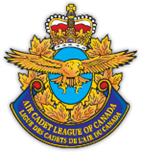 88 Airdrie Lynx SSC Meeting October 18, 2021SSC Advisor ReportCash Calendar is now available Sarah will discuss later.  It is a fundraiser designed by the league to help squadrons.  75% of proceeds will be distributed to squadrons who participate and based on what is sold.APC AGM is October 30th.  The APC will be passing their own new Bylaws.  Like squadrons have.Hart Ceremony is November 13th.  It will be online, we encourage all to attend.The league will be adding Cyber Security insurance.  Further details still to come.As CAF is switching to O365 so is the league.  All squadrons executives will be given access to it as well.If you have any league related questions please contact me directly.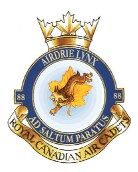 Treasurer Report OCTOBER 18, 2021Bank Accounts as of today: General Chq: $ 272,638.85					  General Savings: $ 26,981.90					  Building GIC $ 47,144.80					  General GIC: $16,164.36					  Casino Acct: $11,512.96Grand Total of all Accounts $ 374,442.87Expenses through summer$2100 rentHangersAirdrie FestSmall incidentals (awards – last year ACR)Post office boxShould we invest $150,000 from our general chequing account into a 1 year GIC.  Rates were at .5% but just increased to .65%AgendaNotesActionCall to OrderCalled to order by Carmen at 7:00pm - IntroductionsApproval of the AgendaMotion by: Adam VallierSeconded by: Bryan TreichelCarriedApproval of the previous minutes (May 25, 2021)Motion by: Sarah LyonSecond by: Lynnae MillerCarriedReports from officers – to be posted at www.airdrieaircadets.caSSC Advisor – Peter Davis- see belowWhat is the Hart Ceremony – bring American & Canadians together to remember lost soldiers - H.A.R.T.  Honoring Allies Remembering TogetherSquadron Officer Report - Major Williams:  We take our orders from CAF/DNDAll staff have full time jobsCi Hilton – Supply Officer - thank you for all the time put in for delivery of uniformsRely on all cadets to go into google classroom on their own – to be responsible for themselves, but please help them out initiallyUniforms will come for our new cadetsTwo uniforms now – blue uniforms, if pieces are missing, they are on order.  Green uniforms – field training uniformsCurrently about 70 cadets enrolled, over 25 new cadetsOlder cadets help to plan events and training for the squadron and help to lead the squadronRemembrance Day:  Direction that we cannot go to any events, NOT allowed to wear uniforms to school Remembrance Day programsAlberta is not allowed to meet in person, some other provinces are ableEncourage cadets to stay tuned in google classroom and parents to pay attention to the SSC newsletter2 Civilian instructors and 4 OfficersSSC Treasurer Report – Sarah LyonSee attachedLarge balance in chequing was raised in years past for a building own by cadetsBudget – not able to access it because Major Williams is stranded without access to itOur biggest expense in the year is rent at St. Mina’sProposal to put $150,000 from the general chequing into a 1-year GIC at .65%Motion to put forward: Adam VallierSeconded by: Jill MundayMotion passed – Carmen will take care of this year tomorrowLegion Report – no official rep at this timeOld BusinessSSC Update – Jay Raddatz – his child has resigned from cadets, Jay is resigning – thank you to him and Kelly for the support on the executiveJill and Sean Munday are volunteering for Member at LargeMotioned by Donna LabrecheSeconded by Adam VallierTreasurer – working together with Karen Olafson and will bring this forward in our next SSC MeetingST MINA’s Rental AgreementPaid one month rent to St. Mina’s – for October – not asking for rent at this pointHolding it for us in JanuaryHave been more than wonderful – have not paid since May 2020Lease to be renewed at the end of the year for another 3 yearsScreening, new and rescreeningThe hope is that we will be going back in person soonWe need the help of screened parents to help in various eventsIf you have been previously screened, you should have received an email from SarahIf you would like to be screened, please reach out to Sarah at vicechair@airdrieaircadets.caGoogle Form with parent information – we would like to have this returned from every parent – so we have a proper list of parentsBudget Review for 2021-2022 year  - to be discussed next meetingCarriedNew BusinessQuick Books Have decided to move to online QuickBooks instead of purchasing a new computer and purchasing the softwareMotion to continue to use online QuickBooks by Sherry NadeauSeconded by Kellee DavisCash CalendarsLeague fundraiser, 75% to our squadronMandatory for us to participateSelling them as a lottery/raffle ticket – printed on a calendarGoogle form will be coming out to place the order – do not share the form.  Please collect from people you sell to and then email your money and google form order.Thank you to Lynnae for volunteering to help distribute these calendarsGoal to sell them all by Dec 15thSarah to figure out how many per cadet that we need to sellCarriedFundraising Committee Report – Sarah LyonPlans & ideas for this yearMasks with squadron logoSIM time – Karen to looking Swag items – Sherry Nadeau – looking into more items (other ideas are 88 lynx buffs)There are items for swag items available – more details and google form to followFlower fundraiser in the spring through Blue GrassRandi to look into SIM time with West JetBacon – possibly burgers & SteakWhen to pick up the order: Nov 30th or Dec 6th – majority of response is for Dec 6th – will finalize in the next couple of weeksTwo volunteers for pick up: Shara and Sherry Q & A/ What New Parents Need to KnowSherry Nadeau – a lot of info and it can be overwhelming – be patient, it doesn’t take long, but can’t be learned in one day.  All the parents are very helpful – so don’t be afraid to ask the questionThe more your cadet puts in (and you) the more your cadet will get outAlso trust that your cadet is more than capable to take charge of their growth and development.  We get to truly be the cheerleaders and supporters from the sidelines (along with all the hard work from the SSC and parent volunteers) but the cadets truly step up and shine in this program! Date of Next SSC MeetingDate/time/location TBA – Fall 2021 – goal is the Third Monday of every month during virtual or Wednesdays during in person cadetsNov 15thDec 13th  AdjournmentMotion that Meeting be Adjourned at 8:14pm: Donna Labreche Seconded by: Sarah LyonCarried